A° 2020	N° 158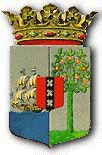 PUBLICATIEBLADLANDSVERORDENING van de 30ste december 2020 houdende het niet toekennen van vakantie-uitkering en de inkorting op vakantie-uren vanaf 1 juli 2020 en het niet toekennen van een verhoging van de bezoldiging vanaf 1 januari 2021 (Landsverordening inkorting arbeidsvoorwaarden 2020)____________In  naam  van de  Koning!______De  Gouverneur  van  Curaçao,In overweging genomen hebbende: dat de COVID-19 pandemie een financieel en sociaaleconomische crisis op Curaçao heeft veroorzaakt;dat als gevolg van deze ernstige financieel en sociaal-economische crisis de regering genoodzaakt is om kostenbesparende maatregelen te nemen;dat de regering van Curaçao in verband hiermee de Rijksministerraad heeft verzocht voor toepassing van artikel 25 van de Rijkswet financieel toezicht op de begroting voor het dienstjaar 2020 en dit verzoek is ingewilligd; dat de regering een beroep op begrotingssteun heeft gedaan op Nederland in het kader van artikel 36 van het Statuut voor het Koninkrijk, gelet op de acute terugval in inkomsten van het Land als gevolg van de maatregelen ter voorkoming van de verspreiding van COVID-19 in Curaçao; dat Nederland heeft ingestemd met het bieden van begrotingssteun en dat deze steun wordt verleend in tranches waar voorwaarden aan zijn verbonden; dat één van de voorwaarden verbonden aan de begrotingssteun is, dat het totale pakket arbeidsvoorwaarden van het personeel werkzaam in de (semi-)publieke sector met 12,5% ingekort dient te worden;dat in verband met de financieel-economische situatie, waarin Curaçao zich bevindt het wenselijk is dat vanaf het begrotingsjaar 2021 geen verhoging van de bezoldiging wordt toegekend;dat ingevolge artikel 10 van de Landsverordening Georganiseerd Overleg in Ambtenarenzaken, binnen het Centraal Georganiseerd Overleg in Ambtenarenzaken, bestaande uit de Minister van Bestuur, Planning en Dienstverlening en de Centrale Commissie onder leiding van de voorzitter, overleg moet worden gevoerd inzake alle aangelegenheden van algemeen belang voor de rechtstoestand van ambtenaren, met inbegrip van de algemene regels volgens welke het personeelsbeleid is gevoerd;dat ingevolge het gevoerde overleg binnen het Centraal Georganiseerd Overleg in Ambtenarenzaken, tussen partijen geen overeenstemming is bereikt;dat toepassing is gegeven aan artikel 10, zesde lid, van de Landsverordening Georganiseerd Overleg in Ambtenarenzaken, om deze landsverordening tot stand te brengen;dat het ook noodzakelijk is vanaf 1 juli 2020 af te wijken van de wettelijke bepalingen krachtens welk de ambtenaar aanspraak heeft op vakantie-uren en de wettelijke bepalingen krachtens welk de ambtenaar aanspraak heeft op vakantie-uitkering op te schorten;Heeft, de Raad van Advies gehoord, met gemeen overleg der Staten, vastgesteld onderstaande landsverordening:Artikel 1In de bepalingen gegeven bij of krachtens deze landsverordening wordt verstaan onder:Artikel 2In afwijking van de vakantieregeling die op de ambtenaar van toepassing is, wordt voor de duur van deze landsverordening het aantal vakantie-uren waarop hij, gebaseerd op zijn inschaling ingevolge de bezoldigingsregeling die op hem van toepassing is en per kalenderjaar aanspraak heeft: a.	voor het kalenderjaar 2020:	1°.	schaal 1 tot en met 5: 	140 werkuren;	2°.	schaal 6 tot en met 9: 	164 werkuren;	3°.	schaal 10 tot en met 13: 	188 werkuren;	4°.	schaal 14 en boven: 	212 werkuren;b. vanaf het kalenderjaar 2021:	1°.	schaal 1 tot en met 5: 		128 werkuren;	2°.	schaal 6 tot en met 9: 		152 werkuren;	3°. schaal 10 tot en met 13: 		176 werkuren;	4°.	schaal 14 en boven: 		200 werkuren.Artikel 3In afwijking van artikel 2 en de vakantieregeling die op het onderwijzend personeel bij het van overheidswege gegeven openbaar onderwijs voor het schooljaar 2020 – 2021, van toepassing is, geniet het onderwijzend personeel 36 uren minder aan vakantie en vanaf het schooljaar 2021 – 2022, 24 uren minder aan vakantie, welke worden geacht te vallen op dezelfde dagen als waarop voor de leerlingen van de inrichting van onderwijs waaraan het is verbonden de schoolvakanties zijn of zullen worden vastgesteld. Artikel 4De regeling betreffende de aanspraak van de ambtenaar op een vakantie-uitkering wordt buiten werking gesteld gerekend te zijn ingegaan op 1 juli 2020. Deze buitenwerkingstelling duurt voort tot het tijdstip waarop deze landsverordening overeenkomstig artikel 10 vervalt.Artikel 5In afwijking van artikel 7, eerste lid, van de Regeling Vakantie Vrijstelling van Dienst Werknemers heeft de werknemer in het kalenderjaar 2020 aanspraak op 140 werkuren vakantie en vanaf het kalenderjaar 2021 aanspraak op 128 werkuren vakantie.In afwijking van artikel 7, tweede lid, van de Regeling Vakantie Vrijstelling van Dienst Werknemers heeft de werknemer die ingevolge het voor hem geldende werkrooster avond- of nachtdienst en dienst op zon- en feestdagen moet verrichten, in het kalenderjaar 2020 aanspraak op 164 werkuren vakantie en vanaf het kalenderjaar 2021 aanspraak op 152 werkuren vakantie.Artikel 6Artikelen 16 van de Regeling Vakantie en Vrijstelling van Dienst Werknemers wordt buiten werking gesteld, gerekend te zijn ingegaan op 1 juli 2020. Deze buitenwerkingstelling duurt voort tot het tijdstip waarop deze landsverordening overeenkomstig artikel 10 vervalt. Artikel 7In afwijking van artikel 2 en artikel 29, tweede lid, van het Besluit Rechtspositie Korps Politie Nederlandse Antillen geniet de aspirant voor het kalenderjaar 2020, 12 uren minder aan vakantie dan in dat artikel is vermeld. Vanaf het kalenderjaar 2021 geniet hij 24 uren minder aan vakantie dan in dat artikel is vermeld.Artikel 8In afwijking van een wettelijke regeling, een reglement, een overeenkomst dan wel een besluit regelende de rechtspositie van personen werkzaam voor een ministerie of Staatsorgaan, die geen ambtenaar of geen werknemer zijn in de zin van deze landsverordening, wordt met ingang van 1 juli 2020 op het totale pakket van arbeidsvoorwaarden van deze personen, met 12.5% over een jaar ingekort.Indien de personen, bedoeld in het eerste lid, krachtens een arbeidsovereenkomst naar burgerlijk recht werkzaam zijn voor een ministerie of Staatsorgaan, die namens de openbare rechtspersoon Curaçao is afgesloten, wordt het totale pakket aan arbeidsvoorwaarden aangepast overeenkomstig de artikelen 2 en 4 van deze landsverordening. De hoogste leidinggevende van de arbeidscontractant draagt er zorg voor dat de aanpassing door of namens de verantwoordelijke minister tot stand komt. De inkorting, bedoeld in het eerste lid, wordt bij ministeriële beschikking van de voor het betreffende Staatsorgaan verantwoordelijke minister, de hoogste leidinggevende van een staatsorgaan gehoord, binnen 6 maanden na inwerkingtreding van deze landsverordening, in het Publicatieblad bekendgemaakt. De inkorting, bedoeld in het eerste en tweede lid, vindt geen plaats ten aanzien van het personeel dat een bezoldiging geniet minder dan het krachtens de Landsverordening minimumlonen voor een overeenkomstige tijdvak van in loondienst verrichte arbeid vastgestelde minimumloon.Artikel 9In afwijking van het bepaalde in een wettelijke regeling, een reglement, een overeenkomst dan wel een besluit waarbij een ambtenaar, een werknemer, het personeel werkzaam voor een ministerie of een Staatsorgaan, in aanmerking komt voor een verhoging van diens bezoldiging op enige grond, blijft die verhoging achterwege vanaf het kalenderjaar 2021. Tevens vindt vanaf dit tijdstip geen indexering plaats en wordt de 3% lumpsum niet toegekend. Vanaf het kalenderjaar 2021 tot en met 2023 vindt geen indexering plaats en wordt de 3% lumpsum niet toegekend.In het eerste lid wordt onder bezoldiging verstaan de bedragen vermeld in de bijlagen behorende bij de bezoldigingsregelingen. Artikel 10Deze landsverordening treedt in werking met ingang van 1 januari 2021 en de afzonderlijke artikelleden, uitgezonderd artikel 9, vervallen op een bij landsbesluit te bepalen tijdstip dat in ieder geval ligt na 30 juni 2021 met dien verstande dat:de artikelen 4 en 6 terugwerken tot en met 1 juli 2020;de artikelen 2, 3, 5, 7 en 8 terugwerken tot en met 1 juli 2020 in zoverre dat in de periode dat ligt tussen 1 juli 2020 en 1 januari 2021 slechts 3,25 vakantie-uren ingekort worden en de overige 8.75 uren in het jaar daarop worden ingekort. Artikel 11Deze landsverordening kan worden aangehaald als: Landsverordening inkorting arbeidsvoorwaarden 2020.Gegeven te Willemstad, 30 december 2020L.A. GEORGE-WOUTDe Minister van Bestuur, Planning
en Dienstverlening,A.E. KONKETDe Minister van Financiën, K.A. GIJSBERTHADe Minister van Algemene Zaken a.i., Q. C. O. GIRIGORIEDe Minister van Justitie, Q. C. O. GIRIGORIEDe Minister van Onderwijs, Wetenschap, Cultuur en Sport, 		S.J. CROESDe Minister van Sociale Ontwikkeling, Arbeid en Welzijn, H.F. KOEIMANDe Minister van Economische Ontwikkeling, I.S. MARTINADe Minister van Verkeer, Vervoer en Ruimtelijke Planning,Z.A.M. JESUS-LEITODe Minister van Gezondheid, Milieu en Natuur,Z.A.M. JESUS-LEITOUitgegeven de 30ste december 2020De Minister van Algemene Zaken a.i.,Q. C. O. GIRIGORIEambtenaar:ambtenaar in de zin van de Landsverordening Materieel Ambtenarenrecht;Staatsorganen:de Staten, de Raad van Advies, de Algemene Rekenkamer, de Ombudsman en de Sociaal Economische Raad;werknemerde werknemer in de zin van de Regeling Vakantie en Vrijstelling van Dienst Werknemers;onderwijzend personeelhet onderwijzend personeel bij het van overheidswege gegeven openbaar onderwijs. Onder onderwijzend personeel wordt mede begrepen de amanuensis werkzaam bij het van overheidswege gegeven openbaar onderwijs. ddddddddddd